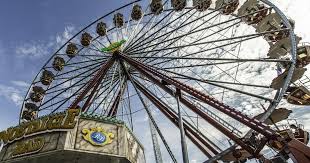 MENÜPLANMENÜPLANMontag 09.09.2019Salat, Rohkost & FrüchteSpiralen mit Tomatensauce & MaissalatDienstag10.09.2019Salat, Rohkost & FrüchteFischstäbli mit Tatar-Dip, Quinoa & grüne BohnenDessertMittwoch11.09.2019Salat, Rohkost & FrüchtePizza Donnerstag12.09.2019Salat, Rohkost & FrüchteSpinatspätzli mit Tomatenrisotto & GurkensalatFreitag13.09.2019Salat, Rohkost & FrüchteBrätkügeli Pastetli mit Reis & ErbsenDessert